19.09.2022 в 1-4 классах прошли классные часы на тему:  «Мое здоровье. Правильное питание». На классном часу шло закрепление у детей знаний о правилах здорового питания; необходимости и важности соблюдения режима питания; употребления горячей пищи; учили детей выбирать самые полезные продукты для здорового, рационального питания.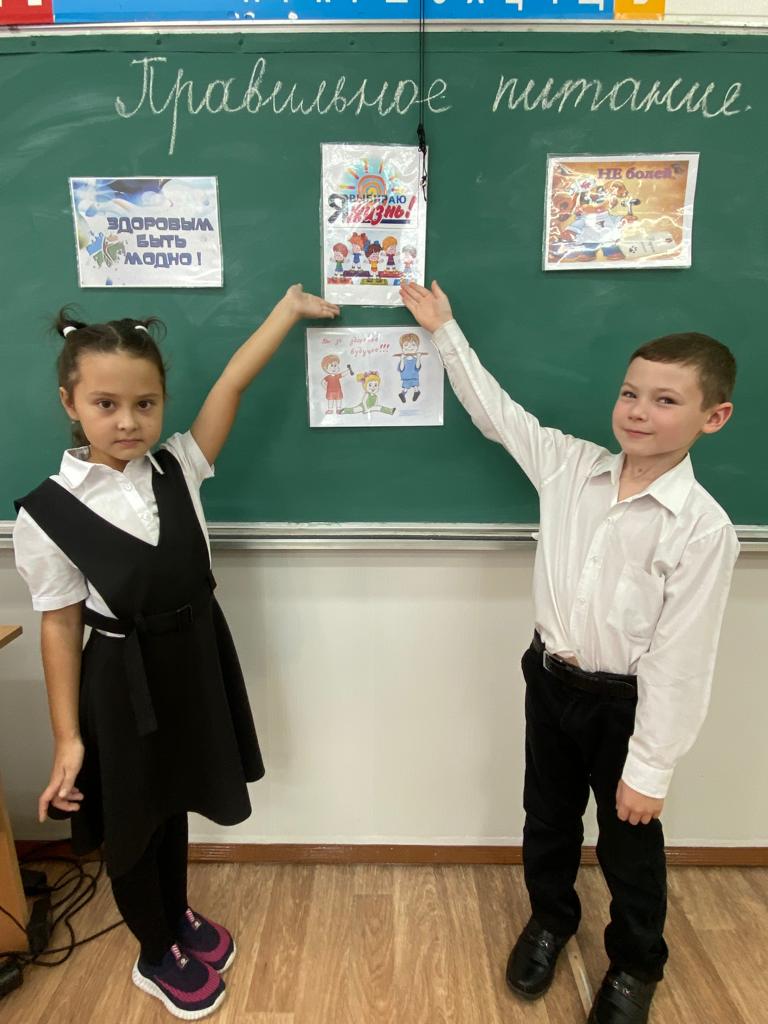 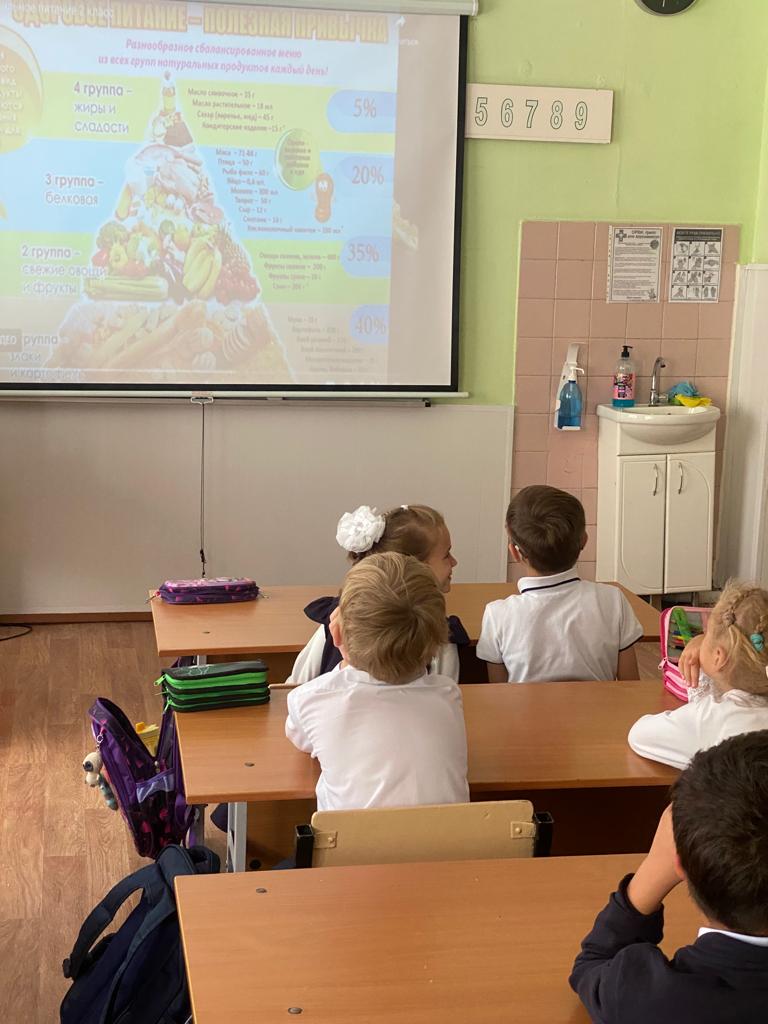 